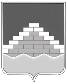 АДМИНИСТРАЦИЯ ГОРОДСКОГО ПОСЕЛЕНИЯ - ГОРОД СЕМИЛУКИСЕМИЛУКСКОГО МУНИЦИПАЛЬНОГО РАЙОНА ВОРОНЕЖСКОЙ ОБЛАСТИ_________________________________________________________________________ул. Ленина, 11, г. Семилуки, 396901, тел./факс (47372) 2-45-65ПОСТАНОВЛЕНИЕ31 марта 2022 г.№ 96О внесении изменений и дополнений в постановление администрации городского поселения – город Семилуки от 11.10.2016 № 553 «Об утверждении схемы размещения нестационарных торговых объектов на территории городского поселения – город Семилуки»В соответствии с Федеральным законом от 28.12.2009 № 381-ФЗ «Об основах государственного регулирования торговой деятельности в Российской Федерации», Федеральным законом от 06.10.2003 № 131-ФЗ «Об общих принципах организации местного самоуправления в Российской Федерации», Законом Воронежской области от 30.06.2010 № 68-ОЗ «О государственном регулировании торговой деятельности на территории Воронежской области», приказом департамента по развитию предпринимательства и потребительского рынка Воронежской области от 20.12.2010 № 174 «Об утверждении порядка разработки и утверждения схемы размещения нестационарных торговых объектов органами местного самоуправления муниципальных образований на территории Воронежской области», Решением Совета народных депутатов городского поселения – город Семилуки от 27.03.2014 № 207 «Об утверждении положения о порядке размещения нестационарных торговых объектов на территории городского поселения – город Семилуки» администрация городского поселения – город Семилуки Семилукского муниципального района Воронежской области постановляет:Внести изменения и дополнения в постановление администрации городского поселения – город Семилуки от 11.10.2016 № 553 «Об утверждении схемы размещения нестационарных торговых объектов на территории городского поселения – город Семилуки»: Приложение № 1 «Схема размещения нестационарных торговых объектов на территории городского поселения – город Семилуки» и приложение № 11 «Текстовое описание к схеме размещения нестационарных торговых объектов на территории городского поселения – город Семилуки» изложить в новой редакции (прилагаются).2. Настоящее постановление вступает в силу со дня его официального обнародования.3. Контроль за исполнением настоящего постановления оставляю за собой.Приложение № 1к постановлению администрации городского поселения – город Семилуки от 11.10.2016 № 553 (в редакции от 31.03.2022 № 96)СХЕМА РАЗМЕЩЕНИЯ НЕСТАЦИОНАРНЫХ ТОРГОВЫХ ОБЪЕКТОВНА ТЕРРИТОРИИ ГОРОДСКОГО ПОСЕЛЕНИЯ – ГОРОД СЕМИЛУКИФрагмент 1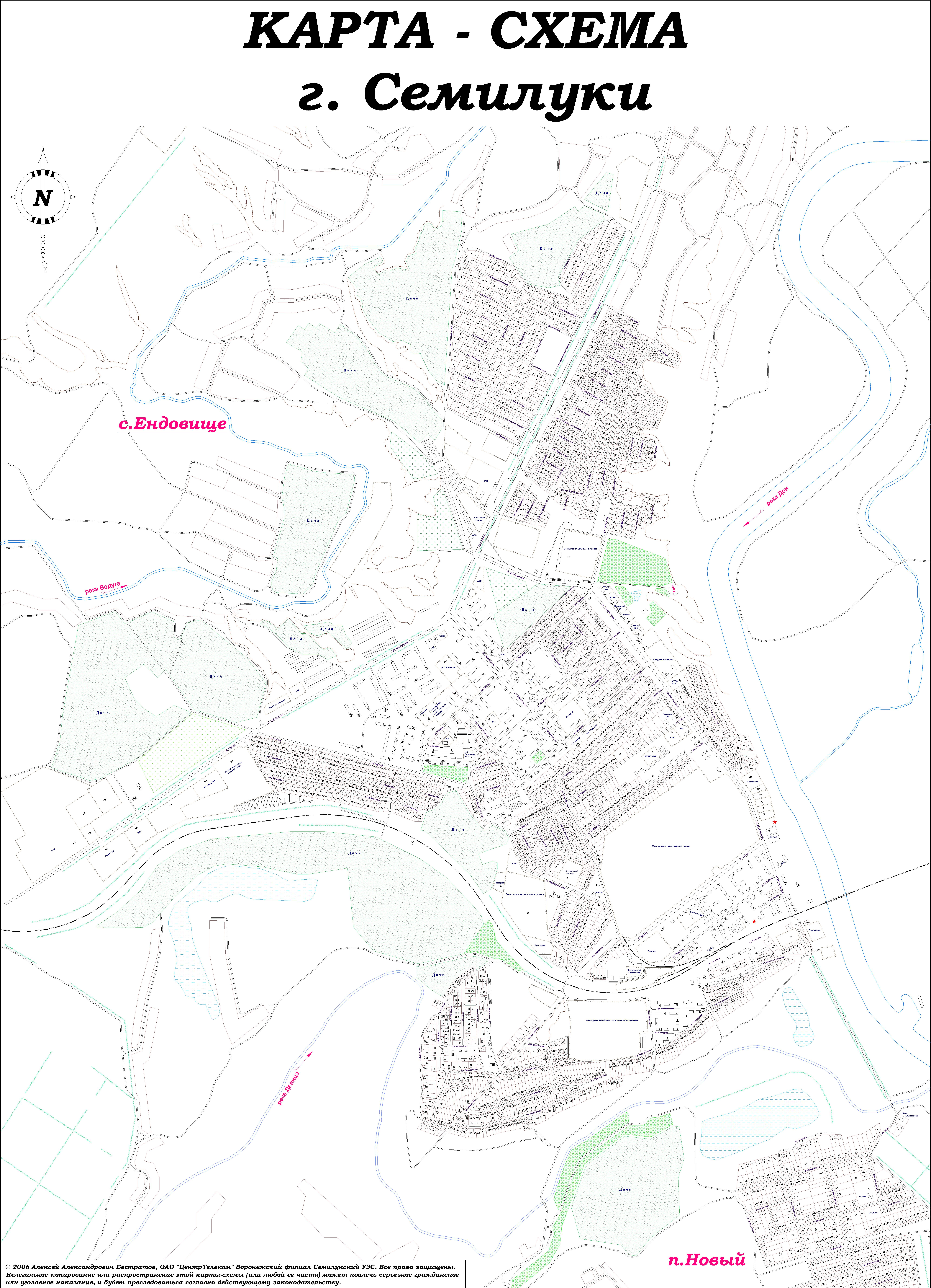  - Нестационарный торговый объект № 86 (павильон), № 90 (киоск) - Сезонный нестационарный торговый объект (торговля новогодними ёлками)  № 2, 5, 6, 14, 19, 19/1 - Сезонный нестационарный торговый объект (живая рыба) № 7Приложение № 11к постановлению администрации городского поселения – город Семилуки от 11.10.2016 № 553(в редакции от 31.03.2022 № 96)Текстовое описание к схеме размещения нестационарных торговых объектов на территории городского поселения – город СемилукиГлава администрациигородского поселения – город СемилукиС.П. ЖеребцовНомер места размещенияТип НТОАдресный ориентирПлощадь места размещенияВид деятельности НТОСпециализацияПериод размещенияРежим работыИнформация о наличии/отсутствии типового архитектурно-художественного решения и варианты типовых архитектурно-художественных решений при их наличииИнформация об использовании места размещения нестационарного торгового объекта субъектами малого или среднего предпринимательства, осуществляющими торговую деятельность1Киоскг. Семилукиул. Транспортная15 кв.мТорговляПродукты питанияКруглогодичнос 7:00 до 22:00Индивидуальное решение2Павильонг. Семилукиул. Транспортная (ж/д 12/2)до 50 кв.мТорговляТПСКруглогодичнос 7:00 до 22:00Типовое решение3Павильонг. Семилукиул. Транспортная (ж/д 12/2)до 50 кв.мТорговляТПСКруглогодичнос 7:00 до 22:00Типовое решение4Павильонг. Семилукиул. Транспортная, 14до 50 кв.мторговляТПСКруглогодичнос 7:00 до 22:00Типовое решениеДо 21.07.20245Киоскг. Семилукиул. Транспортная, 149,8 кв.мторговляПродукты питанияКруглогодичнос 7:00 до 22:00Типовое решение6Киоскг. Семилукиул. Транспортная, 14до 15 кв.мТорговляНепродовольственныеКруглогодичнос 7:00 до 22:00Индивидуальное решение7Киоскг. Семилукиул. Транспортная, (напротив рынка «Универсальный»)до 15 кв.мторговляПродукты питанияКруглогодичнос 7:00 до 22:00Типовое решение8Киоскг. Семилукиул. Транспортная, (напротив рынка «Универсальный»)до 15 кв.мторговляПродукты питанияКруглогодичнос 7:00 до 22:00Типовое решение9Киоскг. Семилукиул. Транспортная, (напротив рынка «Универсальный»)до 15 кв.мторговляПродукты питанияКруглогодичнос 7:00 до 22:00Типовое решение10Киоскг. Семилукиул. Транспортная, (напротив рынка «Универсальный»)до 15 кв.мторговляПродукты питанияКруглогодичнос 7:00 до 22:00Индивидуальное решениеДо 30.11.2026г.11Киоскг. Семилукиул. Транспортная, (напротив рынка «Универсальный»)до 15 кв.мторговляПродукты питанияКруглогодичнос 7:00 до 22:00Типовое решениеНа 5 (пять) лет12Киоскг. Семилукиул. Транспортная, (напротив рынка «Универсальный»), 7.5 кв.мТорговляПродукты питанияКруглогодичнос 7:00 до 22:00Индивидуальное решение13Киоскг. Семилуки, ул.Транспортная, 16-к10 кв.мТорговляОбщественное питание без возможности реализации пива и пивных напитковКруглогодичноКруглосуточноИндивидуальное решениеСубъект малого предпринимат-ваДо 06.07.202614Торгово-остановочный павильон г. Семилукиул. Транспортная, (напротив рынка «Универсальный»)до 50 кв.мторговляТПСКруглогодичнос 7:00 до 22:00Типовое решение15Киоскг. Семилукиул. Транспортная, (напротив рынка «Универсальный»)7.5 кв.мТорговляПродукты питанияКруглогодичнос 7:00 до 22:00Индивидуальное решение16Киоскг. Семилуки, ул.Транспортная, 1415 кв.мТорговляПродукты питанияКруглогодичноКруглосуточноИндивидуальное решение17Киоскг. Семилукиул. Транспортная, 8-а до 15 кв.мторговляТПСКруглогодичнос 7:00 до 22:00Типовое решение18Киоскг. Семилукиул. Транспортная, (напротив рынка «Универсальный»)6 кв.мТорговляПечатная продукцияКруглогодичнос 7:00 до 22:00Индивидуальное решение21Остановочный пунктост. «Больница»13 кв.мТорговляПродукты питанияКруглогодичнос 7:00 до 22:00Индивидуальное решение22Остановочный пунктост. «Больница»30 кв.мТорговляНепродовольственные товарыКруглогодичнос 7:00 до 22:00Индивидуальное решение23Киоскг. Семилукиул. Курская до 15 кв.мторговляТПСКруглогодичнос 7:00 до 22:00Типовое решение24Киоскг. Семилукиул. Курская, 40-г7 кв.мТорговляНепродовольственныеКруглогодичнос 7:00 до 22:00Индивидуальное решение25Киоскг. Семилукил. Курская, 40-в15 кв.мТорговляПродукты питанияКруглогодичнос 7:00 до 22:00Индивидуальное решение26Остановочный пункт ост.«Мебельный магазин»8 кв.мТорговляНепродовольственныеКруглогодичнос 7:00 до 22:00Индивидуальное решение27Остановочный пункт ост.«Мебельный магазин»8 кв.мТорговляПродукты питанияКруглогодичнос 7:00 до 22:00Индивидуальное решение28Киоскг. Семилукиул. ЧапаеваТорговляНепродовольственныеКруглогодичнос 7:00 до 22:00Индивидуальное решение29Киоскг. Семилукиул. Чапаева7.5 кв.мТорговляПродукты питанияКруглогодичнос 7:00 до 22:00Индивидуальное решениеДо 31.08.202330Киоскг. Семилукиул. Чапаева7.5 кв.мТорговляПродукты питанияКруглогодичнос 7:00 до 22:00Индивидуальное решение31Киоскг. Семилукиул. Чапаева6.25 кв.мТорговляПродукты питанияКруглогодичнос 7:00 до 22:00Индивидуальное решение32Киоскг. Семилукиул. Чапаева7.5 кв.мТорговляПродукты питанияКруглогодичнос 7:00 до 22:00Индивидуальное решение33Киоскг. Семилукиул. Чапаева6 кв.мТорговляПродукты питанияКруглогодичнос 7:00 до 22:00Индивидуальное решение34Торгово-остановочный павильонг. Семилукиул. Чапаева, 39 к12 кв.мТорговляПечатная продукцияКруглогодичнос 7:00 до 22:00Индивидуальное решение35Киоскг. Семилукиул. Чапаева,33/1 18 кв.мТорговляПродукты питанияКруглогодичнос 7:00 до 22:00Индивидуальное решение36Киоскг. Семилукиул. Чапаева8.75 кв.мТорговляПродукты питанияКруглогодичнос 7:00 до 22:00Индивидуальное решение37Киоскг. Семилукиул. Чапаева8.75 кв.мТорговляПродукты питанияКруглогодичнос 7:00 до 22:00Индивидуальное решение38Торгово-остановочный павильонг. Семилукиул. Ленина (ост. «Проходная»)до 50 кв.мторговляТПСКруглогодичнос 7:00 до 22:00Типовое решение61Киоскг. Семилуки, ул.25 лет Октября., 83 К 10 кв.мТорговляОбщественное питание без возможности реализации пива и пивных напитковКруглогодичноКруглосуточноИндивидуальное решениеСубъект малого предпринимательстваДо 06.07.202662Киоскг. Семилукиул. 25 лет Октября., 61-к № 110 кв.мТорговляНепродовольственныеКруглогодичнос 7:00 до 22:00Индивидуальное решение63Киоскг. Семилукиул. Гагарина8.75ТорговляЦерковные товарыКруглогодичнос 7:00 до 22:00Индивидуальное решение64Павильонг. Семилукиул. Гагарина, 47 кв.мТорговляПродукты питанияКруглогодичнос 7:00 до 22:00Индивидуальное решение65Киоскост. «Магазин № 45»13 кв.мТорговляРемонт обуви (услуги)Круглогодичнос 7:00 до 22:00Индивидуальное решение66Киоскг. Семилукиул. Гагарина6 кв.мТорговляПродукты питанияКруглогодичнос 7:00 до 22:00Индивидуальное решение67Киоскг. Семилукиул. Гагарина8.75 кв.мТорговляПродукты питанияКруглогодичнос 7:00 до 22:00Индивидуальное решение68Киоскг. Семилукиул. Гагарина6 кв.мТорговляЦерковные товарыКруглогодичнос 7:00 до 22:00Индивидуальное решениеНа 5 (пять) лет69Киоскг. Семилукиул. Гагарина7.5 кв.мТорговляПродукты питанияКруглогодичнос 7:00 до 22:00Индивидуальное решение70Киоскг. Семилукиул. Гагарина, 39 (маг. «Магнит»до 15 кв.мторговляТПСКруглогодичнос 7:00 до 22:00Типовое решение71Киоскг. Семилукиул. Гагарина8 кв.мТорговляПродукты питанияКруглогодичнос 7:00 до 22:00Индивидуальное решение75Павильонг. СемилукиПривокзальная площадь18 кв.мТорговляЦерковные товарыКруглогодичнос 7:00 до 22:00Индивидуальное решениеНа 5 (пять) лет76Павильонг. СемилукиПривокзальная площадь36 кв.мТорговляПродукты питанияКруглогодичнос 7:00 до 22:00Индивидуальное решениеНа 5 (пять) лет76/1Павильонг. СемилукиПривокзальная площадь34 кв.мТорговляПродукты питанияКруглогодичнос 7:00 до 22:00Индивидуальное решениеНа 5 (пять) лет77Киоскг. Семилукиул. Чайковского,2до 15 кв.мторговляТПСКруглогодичнос 7:00 до 22:00Типовое решение78Киоскг. Семилукиул. Чайковского,2до 15 кв.мторговляПродукты питаниякруглогодичнос 7:00 до 22:00Типовое решение79Киоскг. Семилукиул. Голикова,19 кв.мТорговляПродукты питанияКруглогодичнос 7:00 до 22:00Индивидуальное решение80Торгово-остановочный павильонг. Семилукиул. Молодежная (у ФАПА)до 25 кв.мТорговляТПСКруглогодичнос 7:00 до 22:00Типовое решениеНа 5 (пять) лет81Киоскг. Семилуки, ул.25 лет Октября., 83 К №112 кв.мторговляПродукты питаниякруглогодичнос 7:00 до 22:00Типовое решение82КиоскОстановка «Милиция»6,25 кв.мторговлянепродовольственныекруглогодичнос 7:00 до 22:00Типовое решение83КиоскОстановка «Милиция»6,25 кв.мторговляНепродовольственныекруглогодичнос 7:00 до 22:00Типовое решение84Киоскг. Семилуки, ул.25 лет Октября., 79а30 кв.мторговляНепродовольственныекруглогодичнос 7:00 до 22:00Типовое решение86Павильонг. Семилуки, ул.Дзержинского, 10/86до 50 кв.м.Торговля Продукты питаниякруглогодичнос 7:00 до 22:00Индивидуальное решениеНа 5 (пять) лет87Павильонг. Семилуки, ул. Курская, 101до 25 кв.м.ТорговляПродукты питаниякруглогодичнос 7:00 до 22:00Индивидуальное решениеДо 30.11.2026г.88Торгово-остановочный павильонг. Семилуки,ул. Ромазановадо 25кв.м.ТорговляПродукты питаниякруглогодичнос 7:00 до 22:00Индивидуальное решениеНа 5 (пять) лет89Киоск г. Семилуки, ул. 25 лет Октября (остановка «Больница» четная сторона)12 кв.м.ТорговляПродукты питаниякруглогодичнос 7:00 до 22:00Индивидуальное решениеНа 5 (пять) лет90Киоск г. Семилуки, ул. Дзержинского30 кв.м.ТорговляПродукты питаниякруглогодичнос 7:00 до 22:00Индивидуальное решениеДо 08.01.2023г.92 Киоскг. Семилуки, ул. 25 лет Октября15 кв.м.ТорговляНепродовольственныекруглогодичнос 7:00 до 22:00Индивидуальное решениеДо 08.09.2024г.93Павильонг. Семилуки, ул. Транспортная 16 кв.мТорговляТПСКруглогодичнос 7:00 до 22:00Типовое решениеРЕЗЕРВНЫЕ МЕСТАРЕЗЕРВНЫЕ МЕСТАРЕЗЕРВНЫЕ МЕСТАРЕЗЕРВНЫЕ МЕСТАРЕЗЕРВНЫЕ МЕСТАРЕЗЕРВНЫЕ МЕСТАРЕЗЕРВНЫЕ МЕСТАРЕЗЕРВНЫЕ МЕСТАРЕЗЕРВНЫЕ МЕСТАРЕЗЕРВНЫЕ МЕСТАРЕЗЕРВНЫЕ МЕСТАРЕЗЕРВНЫЕ МЕСТАРЕЗЕРВНЫЕ МЕСТАРЕЗЕРВНЫЕ МЕСТАРЕЗЕРВНЫЕ МЕСТАРЕЗЕРВНЫЕ МЕСТАРЕЗЕРВНЫЕ МЕСТАРЕЗЕРВНЫЕ МЕСТАРЕЗЕРВНЫЕ МЕСТА1Торговая площадкаг. Семилуки, ул. Курская – Транспортная (поворот)г. Семилуки, ул. Курская – Транспортная (поворот)600 кв.м600 кв.мТорговляТорговляСтроительные материалыСтроительные материалыКруглогодичноКруглогодичнос 7:00 до 22:00с 7:00 до 22:00Типовое решениеТиповое решениеНе имеет значенияНе имеет значениярезерв2Киоскг. Семилукиул. Транспортная (ж/д № 6/3)г. Семилукиул. Транспортная (ж/д № 6/3)до 15кв.мдо 15кв.мТорговляТорговляТПСТПСКруглогодичноКруглогодичнос 7:00 до 22:00с 7:00 до 22:00Типовое решениеТиповое решениеНе имеет значенияНе имеет значенияРезерв3Киоскг. Семилукиул. Транспортная (ж/д № 6/3)г. Семилукиул. Транспортная (ж/д № 6/3)до 15 кв.мдо 15 кв.мТорговляТорговляТПСТПСКруглогодичноКруглогодичнос 7:00 до 22:00с 7:00 до 22:00Типовое решениеТиповое решениеНе имеет значенияНе имеет значенияРезерв4Павильонг. Семилукиул. Транспортная (ж/д № 6/3)г. Семилукиул. Транспортная (ж/д № 6/3)до 50 кв.мдо 50 кв.мТорговляТорговляТПСТПСКруглогодичноКруглогодичнос 7:00 до 22:00с 7:00 до 22:00Типовое решениеТиповое решениеНе имеет значенияНе имеет значенияРезерв5Киоскг. Семилукиул. Транспортная, (ж/д. № 14/5)г. Семилукиул. Транспортная, (ж/д. № 14/5)до 15 кв.мдо 15 кв.мторговляторговляПродукты питанияПродукты питаниякруглогодичнокруглогодичнос 7:00 до 22:00с 7:00 до 22:00Типовое решениеТиповое решениеНе имеет значенияНе имеет значениярезерв9Киоскг. Семилукипер. 2-й Воздушной Армииг. Семилукипер. 2-й Воздушной Армиидо 15 кв.мдо 15 кв.мторговляторговляТПСТПСКруглогодичноКруглогодичнос 7:00 до 22:00с 7:00 до 22:00Типовое решениеТиповое решениеНе имеет значенияНе имеет значенияРезерв10Торгово-остановочный павильон г. Семилукиул. 2-й Воздушной Армииг. Семилукиул. 2-й Воздушной Армиидо до торговляторговляТПСТПСКруглогодичноКруглогодичнос 7:00 до 22:00с 7:00 до 22:00Типовое решениеТиповое решениеНе имеет значенияНе имеет значенияРезерв11Киоскг. Семилукиул. Чапаеваг. Семилукиул. Чапаева12 кв.м12 кв.мТорговляТорговляПечатная продукцияПечатная продукцияКруглогодичноКруглогодичнос 7:00 до 22:00с 7:00 до 22:00Индивидуальное решениеИндивидуальное решениеНе имеет значенияНе имеет значениярезерв12Киоскг. Семилукиул. Чапаева 68г. Семилукиул. Чапаева 687.5 кв.м7.5 кв.мТорговляТорговляПродукты питанияПродукты питанияКруглогодичноКруглогодичнос 7:00 до 22:00с 7:00 до 22:00Индивидуальное решениеИндивидуальное решениеНе имеет значенияНе имеет значениярезерв13Киоскг. Семилукиул. Гагарина, 39 (маг. «Магнит»г. Семилукиул. Гагарина, 39 (маг. «Магнит»до 15 кв.мдо 15 кв.мторговляторговляТПСТПСКруглогодичноКруглогодичнос 7:00 до 22:00с 7:00 до 22:00Типовое решениеТиповое решениеНе имеет значенияНе имеет значенияРезерв14Киоскг. Семилукиул. Гагарина, 39 (маг. «Магнит»г. Семилукиул. Гагарина, 39 (маг. «Магнит»до 15 кв.мдо 15 кв.мторговляторговляТПСТПСКруглогодичноКруглогодичнос 7:00 до 22:00с 7:00 до 22:00Типовое решениеТиповое решениеНе имеет значенияНе имеет значенияРезерв15Торгово-остановочный павильон г. Семилукиул. 25 лет Октября (ост. «Школа»)г. Семилукиул. 25 лет Октября (ост. «Школа»)до 50 кв.мдо 50 кв.мторговляторговляТПСТПСКруглогодичноКруглогодичнос 7:00 до 22:00с 7:00 до 22:00Типовое решениеТиповое решениеНе имеет значенияНе имеет значенияРезерв16Киоскг. Семилукиул. 25 лет Октября.г. Семилукиул. 25 лет Октября.13.8 кв.м13.8 кв.мТорговляТорговляПродукты питанияПродукты питанияКруглогодичноКруглогодичнос 7:00 до 22:00с 7:00 до 22:00Индивидуальное решениеИндивидуальное решениеНе имеет значенияНе имеет значениярезерв.17Торгово-остановочный павильон г. Семилукиул. Ленина (ост. «Проходная»)г. Семилукиул. Ленина (ост. «Проходная»)до50 кв.мдо50 кв.мторговляторговляТПСТПСКруглогодичноКруглогодичнос 7:00 до 22:00с 7:00 до 22:00Типовое решениеТиповое решениеНе имеет значенияНе имеет значениярезерв22Торгово-остановочный павильон г. Семилукиул. Ленина ост. РДКг. Семилукиул. Ленина ост. РДКдо 30 кв.мдо 30 кв.мторговляторговляЦветыЦветыкруглогодичнокруглогодичнос 7:00 до 22:00с 7:00 до 22:00Типовое решениеТиповое решениеНе имеет значенияНе имеет значениярезерв23Киоскг. Семилукиул. Чайкковского,2г. Семилукиул. Чайкковского,2до до ТорговляТорговляПродукты питанияПродукты питанияКруглогодичноКруглогодичнос 7:00 до 22:00с 7:00 до 22:00Индивидуальное решениеИндивидуальное решениеНе имеет значенияНе имеет значениярезерв24Киоскг. Семилукиул. Лесная (ж/д № 21)г. Семилукиул. Лесная (ж/д № 21)до 15 кв.мдо 15 кв.мторговляторговляТПСТПСКруглогодичноКруглогодичнос 7:00 до 22:00с 7:00 до 22:00Типовое решениеТиповое решениеНе имеет значенияНе имеет значенияРезерв26Киоскг. Семилуки, ул. Чапаева,г. Семилуки, ул. Чапаева,до до ТорговляТорговляПродукты питанияПродукты питанияКруглогодичноКруглогодичнос 7:00 до 22:00с 7:00 до 22:00Индивидуальное решениеИндивидуальное решениеНе имеет знач.Не имеет знач.резерв27Киоскг. Семилуки, ул. Транспортная (напротив рынка)г. Семилуки, ул. Транспортная (напротив рынка)до до ТорговляТорговляПродукты питанияПродукты питанияКруглогодичноКруглогодичнос 7:00 до 22:00с 7:00 до 22:00Индивидуальное решениеИндивидуальное решениеНе имеет значенияНе имеет значениярезерв28Торговоостановочный павильонг. Семилуки, ул. Курская маг. Авоськаг. Семилуки, ул. Курская маг. Авоськадо до ТорговляТорговляПродукты питанияПродукты питанияКруглогодичноКруглогодичнос 7:00 до 22:00с 7:00 до 22:00Индивидуальное решениеИндивидуальное решениеНе имеет значенияНе имеет значениярезерв29Торговоостановочный павильонг. Семилуки, остановка Газопроводг. Семилуки, остановка Газопроводдо до ТорговляТорговляПродукты питанияПродукты питанияКруглогодичноКруглогодичнос 7:00 до 22:00с 7:00 до 22:00Индивидуальное решениеИндивидуальное решениеНе имеет значенияНе имеет значениярезервСЕЗОННАЯ ТОРГОВЛЯСЕЗОННАЯ ТОРГОВЛЯСЕЗОННАЯ ТОРГОВЛЯСЕЗОННАЯ ТОРГОВЛЯСЕЗОННАЯ ТОРГОВЛЯСЕЗОННАЯ ТОРГОВЛЯСЕЗОННАЯ ТОРГОВЛЯСЕЗОННАЯ ТОРГОВЛЯСЕЗОННАЯ ТОРГОВЛЯСЕЗОННАЯ ТОРГОВЛЯСЕЗОННАЯ ТОРГОВЛЯСЕЗОННАЯ ТОРГОВЛЯСЕЗОННАЯ ТОРГОВЛЯСЕЗОННАЯ ТОРГОВЛЯСЕЗОННАЯ ТОРГОВЛЯСЕЗОННАЯ ТОРГОВЛЯСЕЗОННАЯ ТОРГОВЛЯСЕЗОННАЯ ТОРГОВЛЯСЕЗОННАЯ ТОРГОВЛЯСЕЗОННАЯ ТОРГОВЛЯ11111ТорговаяплощадкаТорговаяплощадкаг. Семилукиул. Курская (ост. Каскадг. Семилукиул. Курская (ост. Каскад15 кв.м15 кв.мТорговляТорговляБахчевые(арбузы, дыни)Бахчевые(арбузы, дыни)с 01.07 по15.10с 01.07 по15.10с 8:00 до 22:00с 8:00 до 22:00Индивидуальное решениеИндивидуальное решениеНе имеет значенияНе имеет значения2Торговая площадкаТорговая площадкаг. Семилукиул. Дзержинского у жилого дома № 19 справа от выезда с дворовой территории на ул. Транспортнаяг. Семилукиул. Дзержинского у жилого дома № 19 справа от выезда с дворовой территории на ул. Транспортная25 кв.м25 кв.мТорговляТорговляНовогодние елкиНовогодние елкис 15.12 по 31.12 по распоряжениюс 15.12 по 31.12 по распоряжениюс 8:00 до 22:00с 8:00 до 22:00Типовое решениеТиповое решениеС 15 декабря по 31 декабряС 15 декабря по 31 декабря3Торговый лотокТорговый лотокг. Семилукиул. Курская, (магазин «Каскад»)г. Семилукиул. Курская, (магазин «Каскад»)4 кв.м4 кв.мТорговляТорговляКвас, мороженое,напиткиКвас, мороженое,напиткиежегоднос 15.04 по 31.10ежегоднос 15.04 по 31.10с 8:00 до 22:00с 8:00 до 22:00Индивидуальное решениеИндивидуальное решениеНе имеет значенияНе имеет значения4Торговый лотокТорговый лотокг. Семилукиул. Чапаева, район торговых киосков г. Семилукиул. Чапаева, район торговых киосков 4 кв.м4 кв.мТорговляТорговляКвас, мороженое,напиткиКвас, мороженое,напиткиежегоднос 15.04 по 31.10ежегоднос 15.04 по 31.10с 8:00 до 22:00с 8:00 до 22:00Индивидуальное решениеИндивидуальное решениеНе имеет значенияНе имеет значения5Торговая площадкаТорговая площадкаг. Семилукиул. Дзержинского(у жилого дома № 19)г. Семилукиул. Дзержинского(у жилого дома № 19)50 кв.м50 кв.мТорговляТорговляНовогодние елкиНовогодние елкис 15.12 по 31.12 по распоряжениюс 15.12 по 31.12 по распоряжениюс 8:00 до 22:00с 8:00 до 22:00Типовое решениеТиповое решениеС 15 декабря по 31 декабряС 15 декабря по 31 декабря6Торговая площадкаТорговая площадкаг. Семилукиул. Дзержинского(у жилого дома № 24)г. Семилукиул. Дзержинского(у жилого дома № 24)50 кв.м50 кв.мТорговляТорговляНовогодние елкиНовогодние елкис 15.12 по 31.12 по распоряжениюс 15.12 по 31.12 по распоряжениюс 8:00 до 22:00с 8:00 до 22:00Типовое решениеТиповое решениеС 15 декабря по 31 декабряС 15 декабря по 31 декабря7Развозная торговляРазвозная торговляг. Семилукиул. Дзержинского(у жилого дом № 24) г. Семилукиул. Дзержинского(у жилого дом № 24) ТорговляТорговляЖивая рыбаЖивая рыбаежегоднос 01.09 по 30.04ежегоднос 01.09 по 30.04с 8:00 до 20:00с 8:00 до 20:00Индивидуальное решениеИндивидуальное решениеНе имеет значенияНе имеет значения12Торговый лотокТорговый лотокг. Семилукиул. 2-й Воздушной Армии ( у маг. «Поле чудес»)г. Семилукиул. 2-й Воздушной Армии ( у маг. «Поле чудес»)4 кв.м4 кв.мТорговляТорговляКвас, мороженое,напиткиКвас, мороженое,напиткиежегоднос 15.04 по 31.10ежегоднос 15.04 по 31.10с 8:00 до 22:00с 8:00 до 22:00Индивидуальное решениеИндивидуальное решениеНе имеет значенияНе имеет значения14Торговая площадкаТорговая площадкаг. Семилукиул. Дзержинского(ост. «Дом быта» четная сторона)г. Семилукиул. Дзержинского(ост. «Дом быта» четная сторона)50 кв.м50 кв.мТорговляТорговляНовогодние елкиНовогодние елкис 15.12 по 31.12 по распоряжениюс 15.12 по 31.12 по распоряжениюс 8:00 до 22:00с 8:00 до 22:00Индивидуальное решениеИндивидуальное решениеС 15 декабря по 31 декабряС 15 декабря по 31 декабря17Торговаяплощадка Торговаяплощадка Ул. Дзержинского от ул. Чапаева до ул. ГагаринаУл. Дзержинского от ул. Чапаева до ул. ГагаринаТорговляТорговляС/хоз. продукция КФХ и ЛПХС/хоз. продукция КФХ и ЛПХПериод проведения с/х ярмарокПериод проведения с/х ярмарокс 8:00 до 15:00с 8:00 до 15:00Индивидуальное решениеИндивидуальное решениеНе имеет значенияНе имеет значения18Торговаяплощадка Торговаяплощадка Центральная площадьЦентральная площадьТорговляТорговляПериод проведения культурно-массовых и иных мероприятий, организуемых администрацией Период проведения культурно-массовых и иных мероприятий, организуемых администрацией с 8:00 до 22:00с 8:00 до 22:00Индивидуальное решениеИндивидуальное решениеНе имеет значенияНе имеет значения19Торговая площадкаТорговая площадкаг. Семилукиул. Дзержинского напротив ТЦ «Олимп»четная сторона справа от парковкиг. Семилукиул. Дзержинского напротив ТЦ «Олимп»четная сторона справа от парковки25 кв.м25 кв.мТорговляТорговляНовогодние елкиНовогодние елкис 15.12 по 31.12 по распоряжениюс 15.12 по 31.12 по распоряжениюс 8:00 до 22:00с 8:00 до 22:00Типовое решениеТиповое решениеС 15 декабря по 31 декабряС 15 декабря по 31 декабря19/1Торговая площадкаТорговая площадкаг. Семилукиул. Дзержинского напротив ТЦ «Олимп»четная сторона слева от парковкиг. Семилукиул. Дзержинского напротив ТЦ «Олимп»четная сторона слева от парковки25 кв.м25 кв.мТорговляТорговляНовогодние елкиНовогодние елкис 15.12 по 31.12 по распоряжениюс 15.12 по 31.12 по распоряжениюс 8:00 до 22:00с 8:00 до 22:00Типовое решениеТиповое решениеС 15 декабря по 31 декабряС 15 декабря по 31 декабря21Торговый лотокТорговый лотокг. Семилуки ул. 25 лет Октября, ост.«Милиция» (нечетная сторона)г. Семилуки ул. 25 лет Октября, ост.«Милиция» (нечетная сторона)4 кв.м4 кв.мТорговляТорговляКвас, мороженое,напиткиКвас, мороженое,напиткиежегоднос 15.04 по 31.10ежегоднос 15.04 по 31.10с 8:00 до 22:00с 8:00 до 22:00Индивидуальное решениеИндивидуальное решениеНе имеет значенияНе имеет значения22ПалаткаПалаткаг. Семилукипарк «Юбилейный» аллея у памятника 2-й Воздушной Армииг. Семилукипарк «Юбилейный» аллея у памятника 2-й Воздушной Армии4 кв.м4 кв.мТорговляТорговляКвас, мороженое,напиткиКвас, мороженое,напиткиежегоднос 15.04 по 31.10ежегоднос 15.04 по 31.10с 8:00 до 22:00с 8:00 до 22:00Индивидуальное решениеИндивидуальное решениеНе имеет значенияНе имеет значения23ПалаткаПалаткаг. Семилуки ул. 25 лет Октября, сквер РДК, Набережнаяг. Семилуки ул. 25 лет Октября, сквер РДК, Набережная4 кв.м4 кв.мТорговляТорговляКвас, мороженое,напиткиКвас, мороженое,напиткиежегоднос 15.04 по 31.10ежегоднос 15.04 по 31.10с 8:00 до 22:00с 8:00 до 22:00Индивидуальное решениеИндивидуальное решениеНе имеет значенияНе имеет значения24Развозная торговляРазвозная торговляг. Семилуки, ул.8 Марта, 7 (маг. «Дон»).г. Семилуки, ул.8 Марта, 7 (маг. «Дон»).10 кв.м10 кв.мТорговляТорговляКруглогодичноКруглогодичнос 8:00 до 15:00с 8:00 до 15:00Индивидуальное решениеИндивидуальное решениеНе имеет значенияНе имеет значения